Les bonnets de nuit rouges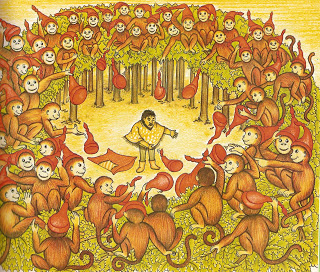 Il était une fois un homme qui__________________des bonnets de nuit, des bonnets de nuit rouges. Un matin, il en mit cinquante dans un grand sac et partit les vendre à la______________.
Il marcha longtemps sous le soleil et, quand il arriva dans une_______________, il fut tout ________________de se mettre un peu à____________________.
Il posa son sac________________________et s'assit_______________________________ pour___________________________un peu. Il était si fatigué qu'il décida même de faire une sieste. Il prit un bonnet de nuit dans son sac, le mit sur sa tête et______________________aussitôt.

Mais toute une bande de________________habitait la forêt. Quand il vit que l'homme dormait_________________________, un___________________________________ descendit d'un arbre, tira doucement un bonnet de nuit du sac, le mit_______________________et s'enfuit en haut de son arbre où il s'installa l'air très satisfait.________________cela, un jeune singe descendit à son tour de_______________en__________________, se faufila jusqu'à l'homme endormi, attrapa lui aussi un bonnet de nuit et remonta très vite en haut d'un arbre.Un autre singe l'imita, puis un autre, encore un autre... Et il y eut bientôt quarante-neuf singes juchés sur les arbres de la forêt, qui paradaient___________________de quarante-neuf bonnets de nuit rouges.

Ils faisaient un tel______________________, que l'homme finit par_______________________________. A la vue de son sac vide, il se mit à____________________________________ :
- Que vais-je faire ? Je ne peux pas rentrer chez moi sans bonnets de nuit et______________________________, ma femme_____________________________ !
Il était si________________que, de rage, il arracha son bonnet de nuit et le jeta par terre...
Les quarante-neuf singes, du haut de leur arbre, le virent faire, et, comme les singes _________________________________________les hommes, d'un seul geste, ils arrachèrent aussi leur bonnet et le jetèrent par terre !
L'homme n'arrivait pas à croire à sa chance. Il_______________________aussi vite qu'il put les cinquante bonnets de nuit, les remit dans son sac et repartit tout content pour la _____________, pendant que les singes__________________________dans la forêt.